Titulo (En Verdana, tamaño 12, negrita y justificado)Nombre del autor1, Nombre del autor2 y Nombre del autor1,21 Departamento Uno, Institución Uno, Ciudad Uno, País Uno. E-mail: xxx@xxx.xx2 Departamento Dos, Institución Dos, Ciudad Dos, País Dos. E-mail: xxx@xxx.xx*autor a quien dirigir correspondencia, se debe subrayar al autor que presentará el trabajo en las Jornadas.(*) Correo electrónico del autor de correspondencia: jifi.eai2024@gmail.comResumenEl resumen debe contener un máximo de 100 palabras, redactarse en español, con letra tipo Verdana, tamaño 10, justificado y a espacio simple. Es importante redactar de manera concisa el contenido, ser informativo, accesible e indicar tanto el alcance general como los principales resultados obtenidos, finalizando con las conclusiones extraídas. No se debe hacer mención a números de tablas, números de figuras, referencias o ecuaciones.Palabras clave: palabra, palabra, palabra.AbstractThe abstract should contain a maximum of 100 words, written in correct English, using Verdana  font size 10, justified and in a single space. It should describe the content concisely, informative, accessible, indicating the general scope and the main results obtained. No mention of table numbers, figure numbers, references or equations.Keywords: term, term, term.HighlightsIncluir entre 3 a 5 frases que destaquen la novedad, relevancia y contribución del trabajo, con una extensión máxima de 100 caracteres (para cada una).Resumen Gráfico / Graphical AbstractSintetizar los contenidos del trabajo con una imagen de manera concisa.IntroducciónRedactar todo el texto en Verdana, tamaño 10 y espacio simple. Dejar una línea entre secciones. El título de las secciones será en negrita. El trabajo completo debe ser redactado en español, con una extensión entre 6 y 8 páginas, incluyendo la primera página del resumen y abstract. El tamaño de la página será Carta, con todos los márgenes de 3,0 cm.DiscusiónTítulo de la subsecciónPueden insertarse subtítulos en minúscula y con numeración consecutiva.Esta discusión debe permitirle expresar conclusiones adecuadas en función del tema estudiado. Las figuras y gráficas deben incluirse en el texto. Las figuras se identificarán con números arábigos (Figura 1). Puede utilizarse color en las Figuras. Utilice diferentes tipos de líneas y símbolos en figuras con múltiples líneas. Las leyendas sobre los ejes X y Y deben ser de tamaño legible. La leyenda de las figuras se colocará debajo de las mismas, con alineación justificada (Figura 1).Las tablas deben citarse en el texto. Se identificarán con números arábigos (Tabla 1) y llevarán un encabezamiento descriptivo con alineación justificada. Debajo de la tabla se podrán incluir las aclaraciones correspondientes.Tabla 1. Ejemplo a seguir para las tablas.*Información adicional.ConclusionesInsertar aquí las conclusionesAgradecimientosSi fuera necesario, se colocará antes de las referenciasReferenciasLas referencias bibliográficas deben insertarse en el texto con números arábigos consecutivos y entre corchetes, ubicándolas lo más próximo posible a lo citado. Seguir el estilo indicado en los siguientes ejemplos:V. Márquez, R. Torres, F. Solís; Appl. Catal. B: Environmental 138 (2000) 345-355.G. Maire, L. Hilaire, O. Zahraa en Metal-Support Effects in Catalysis, B. Imelik (Ed.). ElsevierScientific, Amsterdam (1982) Vol. 11: 285-293.L. González, J. Cruz, C. Bianchi en Anales del 13º Congreso Brasilero de Catálisis. Foz de Iguazú-PR (1999) Vol. 3: 1751-1757.http://iio.ens.uabc.mx/Curso%20Internet%20Miguer/o20Angel/2_Arcillas/Arcilla. htm# Figura%202.3. Fecha de consulta: 16/09/2008Los trabajos completos deberán ser enviados a través del correo electrónico: jifi.eai2024@gmail.com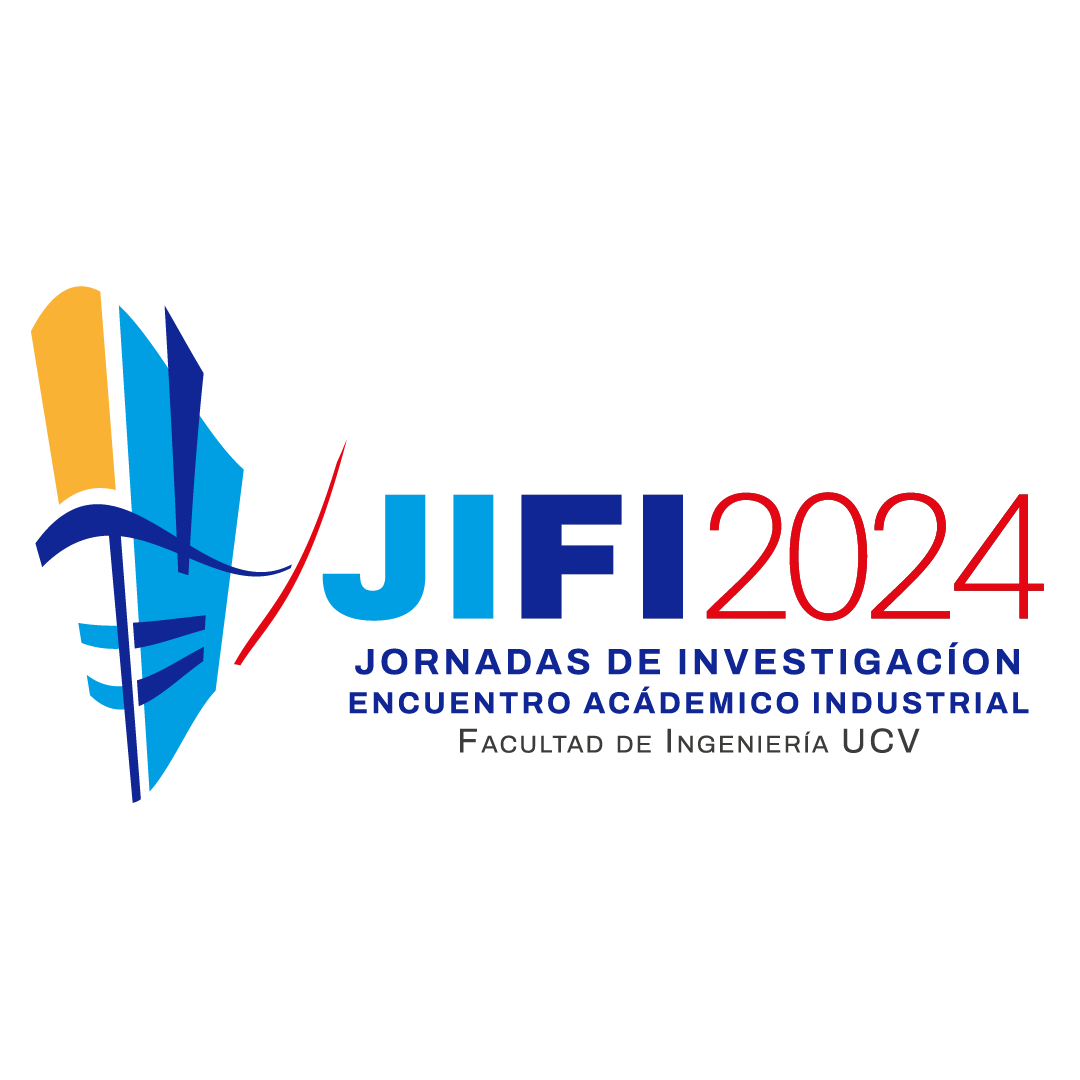 Figura 1. Logo del JIFI 2024.Columna 1Columna 2Columna 3Columna 4Columna 5*Catalizador1XYZACatalizador2XXYYZZAACatalizador3XXXYYYZZZAAA